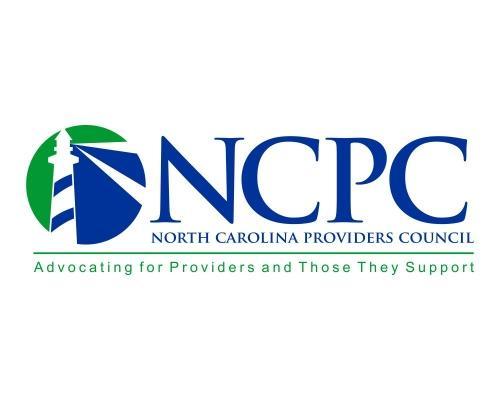 NC Providers Council IDD Committee Videoconference Meeting April 21, 2022   Thursday 10 a.m. – 12 p.m.Welcome and Introductions – Christopher White & Richard AndersonMinutes- from 2/17/2022  Minutes are recorded & can be viewed on the NCPC website > Member Communications Page > + IDD Communications PageSpecial Guests:  Kenneth Bausell, IDD Manager NC Medicaid, Behavioral Health:Status Clinical Policy 8PUpdate on Wage Increase ProcessIn the 2021 Appropriations Act, DHB special provision 9D.12A. requires a 3/1/2022 DHB legislative report re:  plans & recommendations for workforce adequacy for a potential additional 1,000 Innovations slots that the 2023-2025 biennium NCGA could authorize.1915 (I) – updates  How will the B3 Services elimination ensure no disruption in services?ILO services questions ILO –Update on Partners - Day Activity transition to LTCS1 Updates on TBI waiver Follow-up regarding staff with BCBA certification providing behavior component of SCS HCBS Follow-up form February MeetingPartners Unlicensed AFLStatus on the Request for Training on HCBS AssessmentProviders could benefit from a training which outlines how the DHHS would like them filled out. This would eliminate the back and forth between individual MCO reviewers and those submitting the assessments.Differences of expectations between the LME/MCO’sExamples:Being asking to include the policy or procedure that covers each question.Why ask for agency polices when there are site specific questions?The basic problem with HCBS is that each MCO has a different interpretation of how assessments should be filled outUpdates on New State Funded Service DefinitionsSF RS and SF SL Periodic definition- Any updates on how the implementation (effective June 1, 2022) and then the phase out by November 30th, 2022, will work?Update on “Direct Support Professionals” being added to the rules Other General Updates or QuestionsStanding Business: Legislative updates – Joel MaynardEstablish TP Calls Committee Co-Chair Updates:Operational Data Strategy Committee – Joel MaynardLME/MCO Updates/Questions from IDD Committee Members: AllianceEastpointePartnersSandhillsTrilliumVayaNew BusinessDiscuss establishing a Statewide NCPC Message (Wages for innovations Services)AdjournmentNext MeetingJune 16, 202210:00 a.m. – 12:00 p.m.